NOTES: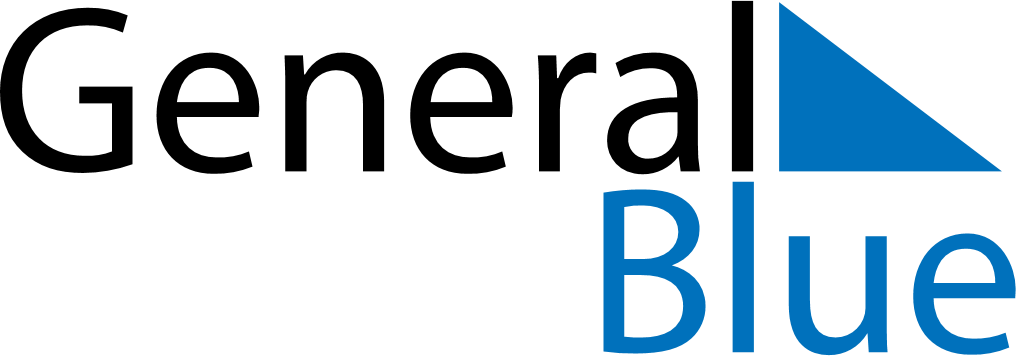 2018 – Q2   2018 – Q2   2018 – Q2   2018 – Q2   2018 – Q2   2018 – Q2   AprilMondayTuesdayTuesdayWednesdayThursdayFridaySaturdaySundayApril1April23345678April910101112131415April1617171819202122April2324242526272829April30MayMondayTuesdayTuesdayWednesdayThursdayFridaySaturdaySundayMay1123456May788910111213May1415151617181920May2122222324252627May2829293031MayJuneMondayTuesdayTuesdayWednesdayThursdayFridaySaturdaySundayJune123June455678910June1112121314151617June1819192021222324June25262627282930June